Lindisfarne BulletinThe Invercargill Parish of theMethodist Church of New Zealand.Te Hahi Weteriana o Aotearoa.Lindisfarne Methodist Church, Worship and Community CentrePhone    216-0281.e-mail: office@lindisfarne.org.nz.         Website:  www.lindisfarne.org.nz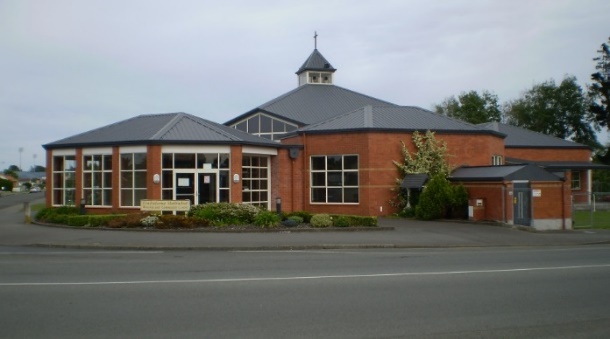 Sunday February 26th 201710.00am: Lindisfarne Service with Nicol Macfarlane.1.00pm: Tongan Service.1.00pm Fijian Service._______________________________________5 week Lent Course – Our HeritageHow much do we treasure our Methodist heritage?How do we view hymns, the Bible, Baptism, Communion and what John Wesley left us?Two groups will look at these: Monday evenings (see Nicol if interested), 
& Tuesday afternoons from 7 March, at 2.00 (see Peter if interested).PrayerOur Father, for those in need we make our prayer.The sick in mind or body,   		 In all their troubles and afflictions,The blind and the deaf. 		 	 give them comfort and courage,The fatherless and the widow, 		 and your peace in their heartsThe sorrowing and the anxious         	Through Jesus Christ our Lord.Meals on WheelsThank you to the people who took a turn delivering Meals on Wheels last week.Mid-Week Service and LunchAll are welcome to the mid-week service and communion to be held on Wednesday 8th March at 11.30 am.Lunch will follow for which a small donation would be appreciated.Freewill OfferingNew envelopes for the next financial year are being prepared.                                             If you want to change your method of giving for the work of the church please tell Margaret. She can tell you the bank number, if you would like to arrange automatic payments. Or you may want to join the envelope system of giving. There is no obligation to pledge a certain amount. The main advantage of using either automatic payments or envelopes is that you can reclaim a third of your donation from the tax department.(You can then pay that on to the church if you wish!)February FundraiserOrders for food wrap, tin foil, baking paper and storage bags are to be given to Annette today. Make cheques payable to Methodist Church of New Zealand or Invercargill Methodist Church. Please do not use the word “Lindisfarne” on any church cheques.Friday Club starts on 10th March at 4.30 pm. We need people to help prepare the children’s meal and others to help them with their activity. See Margaret if you need more information.From the Outreach CommitteeMarch 18th – Fun quiz and dessert night for non-professional quizzers. Cost of $5 for dessert and enjoyment. More details next Sunday.March 26th – Harvest Festival. We want everyone to feel part of this. 
You may not be able to bring produce from your garden, so make your contribution some bought food. 
We will be glad to have tins/jars/packets of food which can be used in our Brown Bag emergency parcels for people in need.Help NeededNeeded For Sit and Be Fit – light scarves about 45cm square. See Margaret if you can help. Methodist Womens Fellowship                                                                       The March meeting will be held in the Lounge on Thursday 2nd commencing at 2.00pm.  The speaker will be the Reverend Peter Taylor. Devotions will be led by Mags Kelly and the hostess will be Dorothy King.                                                  ROSTER FOR SUNDAY DUTIESDUTIES NEXT SUNDAYCENTRE DUTIESSOME INVERCARGILL PARISH KEY PERSONNEL Lindisfarne Calendar Lindisfarne Calendar Lindisfarne CalendarSunday 26thFebruary10.00am1.00pm1.00pmLindisfarne Service with Nicol Macfarlane.Tongan Service.Fijian Service.Monday 27th3.30pm5.30pmStory Room.Girl Guiding New Zealand.Tuesday 28thFebruary3.30pmStory Room.Wednesday 1st March7.30pmChoir Practice.Thursday 2nd1.30pm2.00pm6.30pm7.00pmSit and Be Fit.Womens Fellowship. See notice lower opposite.New Zealand First.South City Choir Practice.Friday  3rd2.00pm7.00pmSet up for function.Foveaux Cake Decorators.Saturday 4th 1.30pmPrivate Function.Sunday  5th March10.00am1.00pmLindisfarne Communion Service with Reverend Peter Taylor. Parish Lunch to follow.Tongan Service.SundayFebruary 26thMarch 5thMarch 12thMarch 19thDOOR ANDWELCOMEIta and Runi SafoleTony WestonNicol MacfarlaneMurray and Beth GibbsMuriel and Cam McCullochVAN DRIVERBryon KingSharon TaylorMurray GibbsIan FindlayFLOWERS Ita SafoleNicol MacfarlaneRaewyn BirssMags KellyMORNING TEACarolyn C Janice McLeodVerna EasonRaewyn BirssChristine FrameMags KellyBeth GibbsBeverly Service.NOTICESJudith StevensEddie BremerMuriel McCullochJudith StevensCRECHE                                  Betty SnellSusanne StaplesSharon TaylorDorothy KingKIDS KLUBNoeline CollieNoeline CollieNoeline CollieTBACOMMUNION Stephanie Fannin and Carolyn McDonaldLUNCHDaphne and Neil SalterWEEK OFLAWNSSECURITYFebruary 27th – March 5thNicol MacfarlaneRon TaylorMarch 6th - March 12thMike MikaMurray GibbsMarch 13th - March 19thIan FindlayMargaret BrassMarch 20th - March 26thRuni SafoleRuni SafoleMinister               Reverend Peter Taylor     216-0281  Minister               Reverend Peter Taylor     216-0281  Minister               Reverend Peter Taylor     216-0281  Minister               Reverend Peter Taylor     216-0281  Minister               Reverend Peter Taylor     216-0281                                              Parish Council Secretary       Carolyn Weston                                             Parish Council Secretary       Carolyn Weston                                             Parish Council Secretary       Carolyn Weston                                             Parish Council Secretary       Carolyn Weston                                             Parish Council Secretary       Carolyn Weston Parish StewardsEddie Bremer  Muriel McCulloch Judith Stevens Eddie Bremer  Muriel McCulloch Judith Stevens Eddie Bremer  Muriel McCulloch Judith Stevens Eddie Bremer  Muriel McCulloch Judith Stevens Parish Council Chairman    Reverend Peter TaylorParish Council Chairman    Reverend Peter TaylorParish Council Chairman    Reverend Peter TaylorParish Council Chairman    Reverend Peter TaylorTreasurer  David Little   Parish Council-Congregational RepresentativesBookings                        Phone Office 216-0281Parish Council-Congregational RepresentativesBookings                        Phone Office 216-0281Parish Council-Congregational RepresentativesBookings                        Phone Office 216-0281Margaret Brass    Mags Kelly           Margaret Brass    Mags Kelly           Prayer Chain Co-ordinatorsPrayer Chain Co-ordinatorsJoan and Murray Farley.  Joan and Murray Farley.  Joan and Murray Farley.  Bulletin EditorsBulletin Editors Peter Lankshear       Margaret Brass         Peter Lankshear       Margaret Brass         Peter Lankshear       Margaret Brass                                                Affordables Shop Manager     Carolyn   216-9676                                        Affordables Shop Manager     Carolyn   216-9676                                        Affordables Shop Manager     Carolyn   216-9676                                        Affordables Shop Manager     Carolyn   216-9676                                        Affordables Shop Manager     Carolyn   216-9676